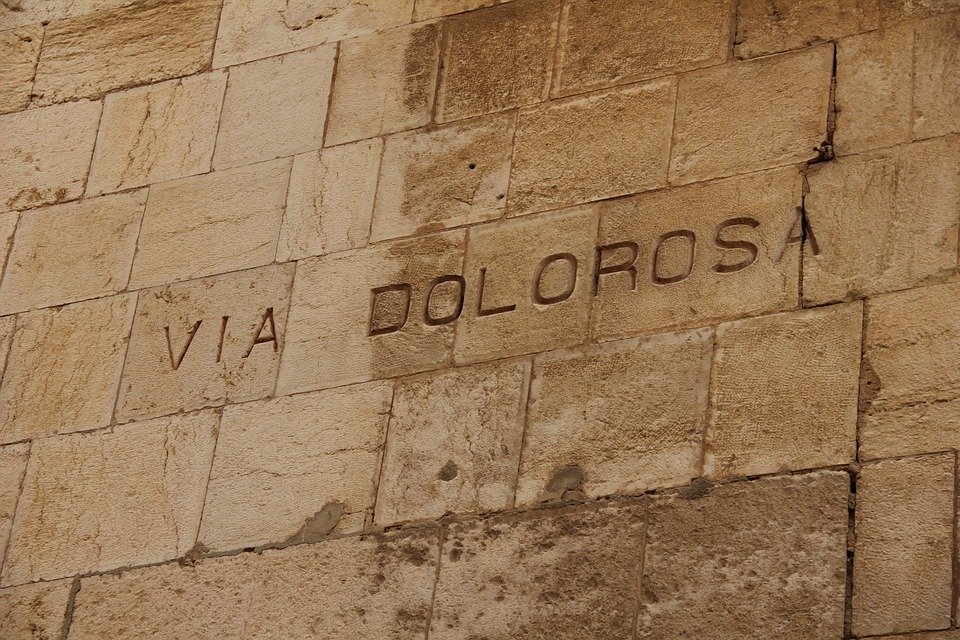 Via Dolorosa En langfredagsvandring – 11. station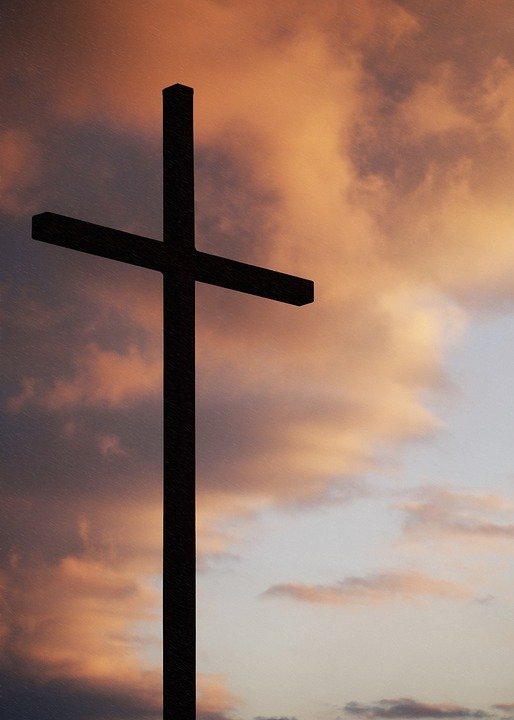   
  Jesus bliver korsfæstet Overvejelser: 
Hvad betyder et kors for dig? 
Har du et kors, som du går med? Hvis ja, kan du huske, hvornår du fik det? 
Er der et af de syv korsord, der giver særlig god mening for dig?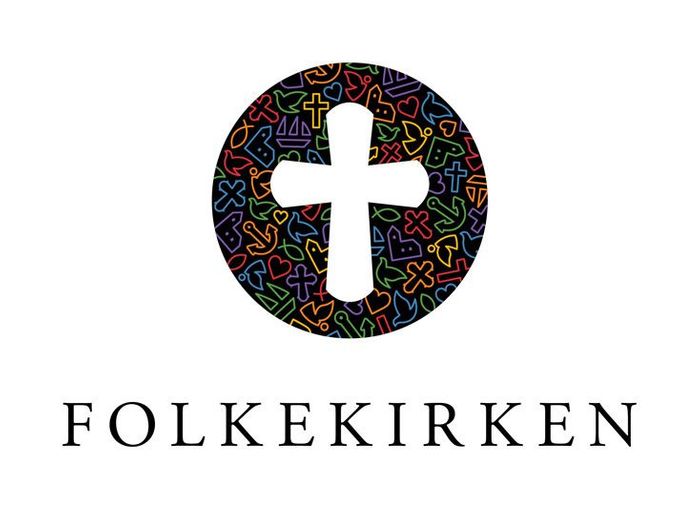 